Samuel Iman Santoso

[      Bojongsari Lama RT 02/02 No 89 Kota Depok 16516]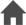     [     +62 899 8341185] • [      Samueliman5@yahoo.com] • [      Samuel Iman Santoso]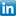 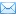 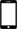 Personal ProfilePlace / Date of Birth		:	Bogor / October 5th 1991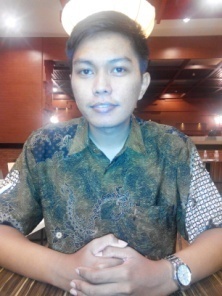 Sex / Married Status		:	Male / Not Married YetNationality			:        IndonesianPassport Expired      	:	1 September 2019Career ObjectiveBecome professional on IT Industry, Specially on SAP Functional Consultant and want to reach a Project Manager and IT Manager in the FutureEducation and Training[2009-2013] 			[Gunadarma University] 	[Informatics Engineering Bachelor Degree : GPA 3,27 scale 4][2014-2016] 			[Gunadarma University] 	[Business Information Systems Management Master Degree; GPA 3,50 scale 4][Jan 2015 - Now]                   [ SAP MM] 	[PT. Trimitra Sistem Solusindo]SAP MM Module [Jul 2014 - Sep 2014] 	      [ SAP Fundamental and PLM] 	[Edugate]Grade achieved: Certified[Oct 2013-Dec 2013]	      [Oracle DBA] 		[Tanmia Informatika]Grade achieved: Certified EmploymentPT. Trimitra Sistem Solusindo[Jan 2015 - Aug 2015]   	[System Analyst] [Apr 2016 - Now]   	[Team Lead ERP System Analyst] Project Experience :	1. Grutty Shoes Project : Retail  (Apr ’16 – Now)		Implementation Node3 ERP for 1 lifecycle SD, MM, FI Module, specially for Retail Industry  	2. Kopkar Jasindo Project : Koperasi  (Nov ’15 – Mar ’16)	Implementation Node3 ERP for 1 lifecycle SD, MM, FI Module including Koperasi Core Business Process (Save&Loan)	3. Multiyasa Swadaya Project : Trading Company  (Mar ’15 – Aug ’15)	Implementation NodeAcc ERP for 1 lifecycle MM & FI Module, specially for Non-Stock procurement on MM Module 	4. Multiyasa Swadaya Project : Trading Company  (May ’15 – Aug ’15)	Implementation NodeAcc ERP for 1 lifecycle MM & FI Module, specially for GA purchasing, from Procurement – Invoicing – Account PayableOther Experience :Co - Trainer SAP Overview at PT. Asaba Computer Center Client : PZ Cussons Indonesia : 23 Attendance (18-19 August 2015)FX Media Pte. Ltd.[Mar 2014-Dec 2014]	[Web Administrator]		  Manage and supervise website content update via Content Management System or pure HTML. This included image processing and materials compilation and liaising with clients or colleagues.SkillsTechnical: ERP MM ModuleInterpersonal: Presentation, NegotiatingOther: ERP FI & SD Module, HTML, SDLC ConceptInterests and Hobbies [Interest In IT Software Industry specially SAP and Other ERP][Hobby is Reading and Basketball]